1. 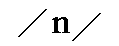 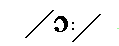 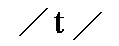     night    nut    not    nought2. 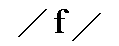 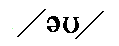     phone    fawn    fan    fern3. 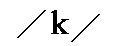     cook    Coke    cake    cork4. 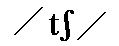 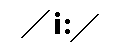     chef    chief    chafe    shave5.     air    ear    our    or6. 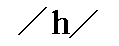 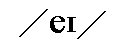     hat    hate    hoot    hut7. 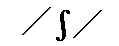 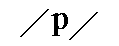     sheep    ship    shape    shop8. 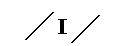 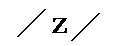     fizz    fuzz    fuss    face1. 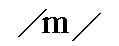 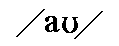 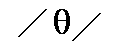     moth    mouth    month    math2. 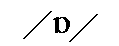     ship    sip    seep    shop3.     fat    fit    feet    fought4. 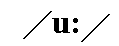     shoe    show    Shaw    she5. 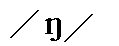     king    kin    Kong    Cone6. 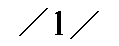 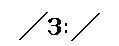     lean    learn    lend    lain7.     moon    mean    moan    main8. 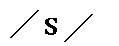     seen    son    sun    soon1. 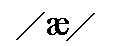     nip    neap    nap    nape2. 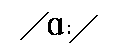 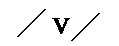     cave    cove    carve    curve3. 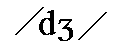     Jim    game    gem    germ4.     out    art    eat    oat5. 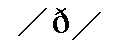 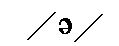     though    the    there    they6.     pitch    pig    pish    pith7.     see    key    sea    Kay8.     puck    pack    poke    peakPlease log in to save your progress.
Начало формы1.  . 

2.  . 

3.  . 

4.   ? 

5.  . 

6.  . 

7.  . 

8.  . 

9.  . 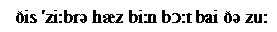 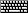 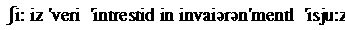 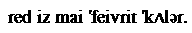 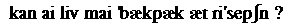 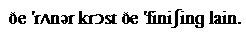 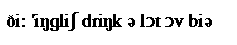 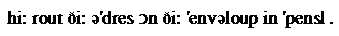 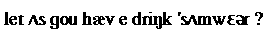 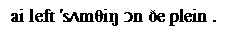 Конец формы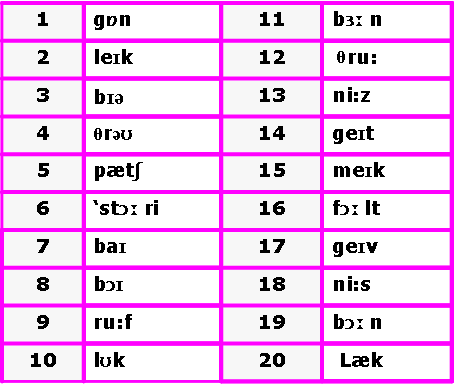 Начало формы 1  

2.   

3.   

4.   

5.   

6.   

7.   

8.   

9.   

10.   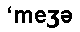 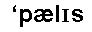 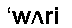 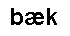 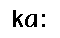 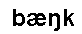 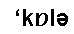 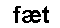 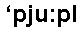 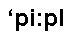 Конец формыНачало формы  

2.   

3.   

4.   

5.   

6.   

7.   

8.   

9.   

10.   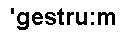 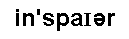 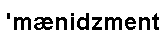 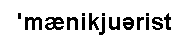 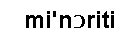 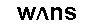 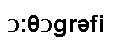 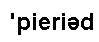 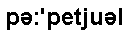 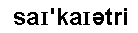 Начало формы'meilbæg  

2. pi:s  

3. praud  

4. re'vendz  

5. dis'deinful  

6. 'nju:bail  

7. ''fa:stnis  

8. 'klouðzpin  

9. 'bækeik  

10. ˈwɛlθɪ  Начало формы1. di'fensiv  

2. mægnitaiz 

3. straik  

4. nju:mætik  

5. ri'spekt  

6. ri'zaund  

7. trænz'mit  

8. snaip  

9. wið  

10. ri'moutnis  Конец формы
Конец формыКонец формы1. Which is correct?    satellite    sattelite    satelite    sattellite2. Which is correct?    accomodation    acommodation    accommodation3. Which is correct?    finaly    finnaly    finnally    finally4. Which one is correct?    brocolli    brocoli    broccoli5. Which is correct?    sacreligious    sacriligious    sacrilegious    sacrelegious6. Which is correct?    mischeivous    mischievous    mischievious    mischeivious7. Which is correct?    supersede    supercede    superseed8. Which is correct?    cemetery    cemetary    semetary    cematery9. Which is correct?    heamorrhage    hemorrhage    haemmorrhage    haemorhhage10. Which is correct?    Cincinnati    Cincinatti    Cincinnatti11. Which is correct?    Misissippi    Misissipi    Missisippi    Mississippi12. Which is correct?    calender    calander    calandar    calendar13. Which is correct?    definately    defenitely    definitly    definitely14. Which is correct?    embarrassing    embbarrassing    embarassing    embarrasingPhonetic descriptions: Part 5 (Koen Van Cauwenberge)
Gap-fill exercise.Начало формыGive for each phonetic description the correct word.Конец формыPhonetic descriptions: Kinds of houses (Koen Van Cauwenberge)
Gap-fill exerciseНачало формы1.   

2.   

3.   

4.   

5.   

6.   

7.   

8.   

9.   

10.   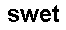 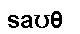 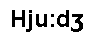 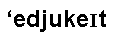 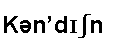 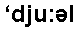 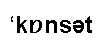 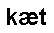 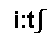 Начало формы1.   

2.   

3.   

4.   

5.   

6.   

7.dæmɪdʒ   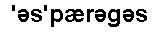 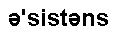 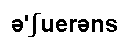 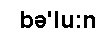 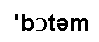 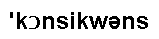 

8.   

9.   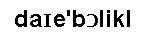 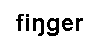 Конец формыНачало формы1. ek'sesiv  

2. 'hærikou  

3. skeil 

4. 'waildnis 

5. 'bloupaip 

6. iks'pekt 

7. gaid 

8. ri'ses 

9. 'si:mlis 

10. 'seifti Please log in to save your progress.
Начало формы1.   

2.   ! 

3.   

4.   

5.   

6.   

7.   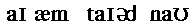 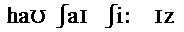 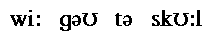 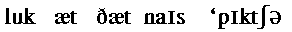 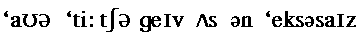 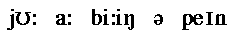 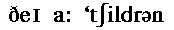 Конец формы